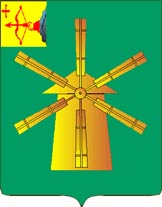 КОНТРОЛЬНО-СЧЕТНАЯ КОМИССИЯКОТЕЛЬНИЧСКОГО МУНИЦИПАЛЬНОГО РАЙОНАгород Котельнич                                                                            04.05.2022 года Заключениепо результатам внешней проверки по отчету об исполнении бюджета Биртяевского сельского поселения за 2021 год.	В муниципальном образовании имеются основные документы, регламентирующие бюджетный процесс:Устав муниципального образования Биртяевское сельское поселение, утвержденный решением Биртяевской сельской Думы от 09.11.2009г. №102. Положение о бюджетном процессе в муниципальном образовании Биртяевское сельское поселение, утверждённое решением Биртяевской  сельской Думы от 27.09.2018№65 с изменениями и дополнениями.В ходе проверки установлено, что правовая база муниципального образования Биртяевское сельское поселение  по вопросам бюджетного процесса соответствует бюджетному Кодексу РФ, нормативным правовым актам РФ, Кировской области.Внешняя проверка бюджетной отчетности Для проведения внешней проверки представлена бюджетная отчетность:-отчет об исполнении бюджета ф.0503117;-баланс исполнения бюджета ф.0503120;-справка о наличии имущества и обязательств на забалансовых счетах;-справка по заключению счетов бюджетного учета отчетного финансового года ф.0503110;-отчет о финансовых результатах деятельности ф.0503121;-отчет о движении денежных средств ф.0503123;-отчет о бюджетных обязательствах ф.0503128;-справка по консолидируемым расчетам ф.0503125;-баланс по поступлениям и выбытиям бюджетных средств ф.0503140;-пояснительная записка ф.0503160;-главная книга по состоянию на 31.12.2021 года;-учетная политика.      Бюджетная отчетность для проведения внешней проверки представлена 04.04.2021 года, что не соответствует п.3 ст.264.4 Бюджетного Кодекса РФ.      В ходе контрольного мероприятия установлены нарушения Инструкции о порядке составления и представления годовой, квартальной и месячной отчетности об исполнении бюджетов бюджетной системы Российской Федерации  от 28.12.2010№191н, Федерального закона от 06.12.2011№402-ФЗ «О бухгалтерском учете», Приказа МФ РФ от 13.06.1995№49  "Методические указания по инвентаризации имущества и финансовых обязательств".       Результат внешней проверки бюджетной отчетности оформлен актом.            Бюджет  Биртяевского сельского поселения на 2021 год утвержден решением Биртяевской сельской Думы от 29.12.2020 №185, т.е. до начала финансового года, что соответствует статье 187 БК РФ.Бюджет сельского поселения на 2021 год утвержден по доходам в сумме 21548,5 тыс. рублей, по расходам в сумме 21548,5 тыс. рублей. Дефицит бюджета 0 рублей.Собственные доходы запланированы в сумме 4918,6 тыс. рублей (22,8 %), финансовая помощь (безвозмездные поступления) в сумме 16629,9  тыс. рублей (77,2%). Расходы бюджета утверждены по разделам, подразделам, целевым статьям и видам расходов бюджетной классификации РФ, ведомственной структуре расходов.    Соблюдены требования статьи 184.1 БК РФ.Общая оценка исполнения бюджета муниципального образования	В процессе  исполнения бюджета сельского поселения за 2021 год сельской Думой приняты  решения о внесении изменений в бюджет, в результате которых увеличен план по доходам на 2396,8 тыс. рублей, или на 11,1%; по расходам - на 4106,1 тыс. рублей или на 19,1%, с плановым дефицитом 1709,3 тыс. рублей, покрываемым за счет изменения остатков средств на счетах бюджета поселения.          В соответствии с принятыми решениями увеличение планового объема поступлений в бюджет поселения в разрезе источников составило:*по безвозмездным поступлениям на 2124,4 тыс.рублей;*по собственным доходам на 272,4 тыс. рублей, в том числе:-увеличение налогов на имущество на 108,3 тыс.рублей;-увеличение налога на совокупный доход на 24,1 тыс. рублей;-увеличение доходов от использования муниципального имущества на 53,0 тыс.рублей;-уменьшение доходов от оказания платных услуг и компенсации затрат государства на 23,7 тыс.руб.;-увеличение штрафов на 60,3 тыс. рублей;-увеличение доходы от продажи материальных и нематериальных активов на 50,4 тыс.рублей.         Плановые расходы в разрезе разделов увеличились на 4106,1 тыс. рублей, или  на 19,1%, в том числе:-01 Общегосударственные расходы - на 126,2 тыс.  руб., или на 4,6%;-03 Национальная безопасность и правоохранительная деятельность уменьшились на 67,1 тыс. руб., или на 91,7%; -04 Национальная экономика на 325,1 тыс. рублей, или   на 56,6 %; -05 Жилищно-коммунальное хозяйство на 1074,0 тыс.руб., или на 35,3%;-07 Образование на 58,3 тыс.рублей, первоначально расходы не планировались; -08  Культура, кинематография и средства массовой информации расходы на 2876,0 тыс. рублей, или на 19,5%;-10 Социальная политика расходы уменьшились на 34,0 тыс.рублей, или на 20,7%.Исполнение доходов бюджета Биртяевского сельского поселения          За 2021 год выполнение бюджета поселения в целом по доходам составило 99,98%  (уточнённый план 23945,3  тыс. рублей, исполнено 23940,5 тыс. рублей). План собственных доходов бюджета на 2021год – 5191,0 тыс. рублей, выполнение – 5189,2 тыс. рублей, или 99,97%, к уровню 2020 года доходов поступило больше на 222,3 тыс. рублей.      В разрезе видов доходов исполнение составило:-налоговые доходы 4266,8 тыс. рублей или 102,0%.-неналоговые доходы – 922,4  тыс. рублей или 91,7%.-безвозмездные поступления- 18751,3 тыс. рублей или 99,98%.Налоговые доходы	За 2021 год доля налоговых доходов в общей сумме собственных доходов составила 82,2%, по сравнению с 2020 годом объем налоговых доходов увеличился на 174,5 тыс. руб.Основной источник налоговых поступлений – налог на доходы физических лиц. При уточненном плане по налогу на доходы физических лиц 2008,3 тыс. рублей, поступило в бюджет 2144,4 тыс. рублей или 106,8%. По сравнению с предыдущим годом объём поступлений по налогу на доходы физических лиц увеличился на 115,3 тыс. рублей.Второй по объёму поступлений источник налоговых доходов – налоги на имущество. В объёме собственных доходов поступления составили 22,9%, налоговых доходов – 27,9%.Неналоговые доходы          В структуре собственных доходов бюджета поселения за 2021 год неналоговые доходы составили 17,8%.В процессе исполнения бюджета первоначальный план по неналоговым доходам (866,0 тыс. рублей) увеличен  на 140,0 тыс. рублей и составил 1006,0 тыс. рублей. Исполнение к уточненному плану – 922,4 тыс. рублей или 91,7%.По сравнению с 2020 годом поступление неналоговых доходов увеличилось на 47,8 тыс. рублей или на 5,5%.Основным источником неналоговых поступлений являются доходы от использования имущества, находящегося в собственности сельского поселения. При уточненном плане  669,0 тыс. рублей поступило 101,2%, по сравнению с 2020 годом доходы увеличились на 13,0 тыс.рублей.Безвозмездные поступления         Безвозмездные поступления в виде дотаций, субсидий и субвенций от других бюджетов бюджетной системы РФ, иных межбюджетных трансфертов и прочих безвозмездных поступлений в структуре общего объёма доходов бюджета поселения составили 78,3%.По отношению к безвозмездным поступлениям 2020 года поступления в бюджет поселения в 2021 году уменьшились на 24174,3  тыс. рублей или на 56,3%. В процессе исполнения бюджета план безвозмездных поступлений увеличился к первоначальному плану на 2124,4 тыс. рублей или на 12,8%. Фактически в бюджет поселения поступило 18751,3 тыс. рублей или 99,98% к уточненному плану, в том числе:-дотации – план- 1988,4 тыс. рублей, исполнено 100%;-субсидии-план-5613,4 тыс. рублей, исполнено 100%;-субвенции – план-226,5 тыс. рублей, исполнено 100%;-иные межбюджетные трансферты –план 10916,0 тыс. рублей, исполнено 99,97%;-безвозмездные поступления от негосударственных организаций -план 10,0 тыс.руб., исполнено 100%.Исполнение бюджета по расходам       Исполнение расходной части бюджета поселения за 2021 год составило в целом к уточненным годовым назначениям 97,8%. При плане 25654,6 тыс. рублей, фактическое исполнение – 25082,3 тыс. рублей. Общий объем неосвоенных средств –572,3 тыс. рублей.Анализ исполнения расходной части бюджета к первоначальному и уточненному плану в разрезе разделов бюджетной классификации за 2021 год.Раздел 01 Общегосударственные расходы:В целом по разделу уточненные бюджетные назначения на год составили 2608,7 тыс. рублей, исполнение – 2571,4 тыс. рублей, общий объем неосвоенных средств 37,3 тыс. рублей. Произведены расходы на содержание главы и администрации сельского поселения, на проведение выборов главы муниципального образования и представительного органа власти, проведение референдума, участие в ассоциации «Совет муниципальных образований Кировской области», расходы на содержание технического персонала и имущества, находящегося в казне сельского поселения.Раздел 02 Национальная оборона:Расходы по данному разделу финансируются за счёт субвенции бюджетам поселений на осуществление первичного воинского учёта на территориях, где отсутствуют военные комиссариаты.При уточнённом плане 226,5 тыс. рублей, исполнено 226,5 тыс. рублей или 100%.На выплату заработной платы израсходовано 174,9 тыс. рублей, начисления на заработную плату перечислены в сумме 51,6 тыс. рублей. Раздел 03 Национальная безопасность и правоохранительная деятельностьПри уточненном плане 6,1 тыс. рублей исполнено 100%. Профинансированы мероприятия в области пожарной безопасности.Раздел 04 Национальная экономикаПри уточненном плане 899,5 тыс. рублей освоено 761,7 тыс.рублей, или 84,7% на содержание и ремонт автомобильных дорог. Оплата работ за расчистку дорог в зимний период произведена по фактическим расходам. Раздел 05 Жилищно-коммунальное хозяйствоПри уточненном плане 4118,1 тыс. рублей, расходование составило 4033,4 тыс. рублей, или 97,9%. Уплачены взносы на капитальный ремонт жилого фонда, оплачены исполнительные листы по решению суда, мероприятия в области коммунального хозяйства, проведение работ по организации в границах сельских поселений электро-, тепло-, газо-, водоснабжения и водоотведения, благоустройству территории, погашение задолженности по коммунальным услугам прошлых лет по судебным актам, реализация программ формирования современной городской среды.Раздел 07 ОбразованиеПри уточненном плане 58,3 тыс.руб. освоено 100%  в рамках создания модельной муниципальной библиотеки.Раздел 08 Культура, кинематография и средства массовой информацииПри уточненном плане 17605,7 тыс. рублей, освоение средств составило 17293,2 тыс. рублей или 98,2%. Уплачен налог на имущество организаций за счет средств областного и местного бюджета, исполнительные листы по решению суда, расходы на содержание и ремонт казенных учреждений культуры- Дома культуры и библиотеки, на обеспечение пожарной безопасности зданий учреждений культуры, расходы на создание модельной библиотеки.Раздел 10 Социальная политикаПри уточненном плане 130,5 тыс. рублей израсходовано 100%.  Произведены расходы на выплату пенсий за выслугу лет муниципальным служащим, установленных Законом Кировской области от 02.04.2015№521-ЗО «О пенсионном обеспечении лиц, замещавших должности муниципальной службы Кировской области», на организацию содействия первичным ветеранским организациям.Раздел 14 Межбюджетные трансфертыПри плане 1,1 тыс. рублей израсходовано 100%. Произведены расходы для осуществления передаваемых полномочий в области градостроительной деятельности.Анализ дебиторской и кредиторской задолженности.        При анализе дебиторской  задолженности (ф.0503169) выявлено:-по счету 1 205.11 дебиторская задолженность по налогам на имущество и земельному налогу составляет 203700,86 руб., в том числе просроченная – 203700,86 рублей.-по счету 1 205.21 Расчеты с плательщиками доходов от операционной аренды на начало и на конец отчетного года числится задолженность в сумме 22329,68 рублей.      В нарушение п.152 приказа Министерства финансов Российской Федерации от 28 декабря 2010 г. № 191н «Об утверждении Инструкции о порядке составления и представления годовой, квартальной и месячной отчетности об исполнении бюджетов бюджетной системы Российской Федерации»  в Пояснительной записке ф.0503160 данные  анализа отклонения начисленных доходов от кассового поступления по счетам 1 205.11 , 1.205.21 и 205.29  не соответствуют числовым данным ф.0503169, информация о причинах возникновения дебиторской задолженности, в том числе просроченной, по состоянию на отчетную дату в сравнении с данными за аналогичный отчетный период прошлого финансового года в Пояснительной записке ф.0503160 не отражена.        Кредиторская задолженность по состоянию на 31.12.2022 года по сравнению с аналогичным периодом прошлого года увеличилась на 75969,83 рублей, или на 21,9%.Источники финансирования дефицита бюджета сельского поселения.В соответствии с п.1 Решения Биртяевской сельской Думы от 29.12.2020 № 185 «О бюджете Биртяевского сельского поселения на 2021 год и на плановый период 2022 и 2023 годов» дефицит бюджета утвержден в сумме 0 тыс. рублей. В процессе исполнения бюджета дефицит бюджета поселения составил 1141,8 тыс. рублей. Определение степени финансовой устойчивости бюджета.В соответствии со ст.136 БК РФ при проведении оценки исполнения бюджета определяется уровень сбалансированности бюджета, его устойчивости и дотационности. Оценивается степень зависимости бюджета от финансовой помощи из вышестоящих бюджетов. По плановым показателям: коэффициент бюджетной зависимости составляет 78,3%; коэффициент обеспеченности территории собственными доходами составляет 21,7%.По фактическим показателям: коэффициент бюджетной зависимости 78,3%; коэффициент обеспеченности территории собственными доходами 21,7%.Коэффициент бюджетной зависимости не изменился.Выводы и предложения:1.Основные параметры бюджета сельского поселения выполнены.2.Отчёт об исполнении бюджета с прилагаемыми показателями представлен администрацией Биртяевского сельского поселения с нарушением срока, установленного положениями Бюджетного кодекса РФ.3. В результате принятых Биртяевской сельской Думой  решений о внесении изменений в бюджет, план по доходам увеличен по отношению к первоначальному плану в целом на 2396,8 тыс. рублей, по расходам увеличен на 4106,1 тыс. рублей. 4. За 2021 год выполнение бюджета поселения по доходам составило в целом-99,98% (уточненный план 23945,3 тыс. рублей, поступило – 23940,5 тыс. рублей).По собственным доходам план выполнен на 99,98% (план-5191,0 тыс. рублей, факт-5189,2 тыс. рублей).5. Кредиторская задолженность- 422,7 тыс. рублей, дебиторская задолженность 226,0 тыс.рублей, в том числе просроченная дебиторская задолженность 203,7 тыс.рублей. Контрольно-счетная комиссия Котельничского муниципального района рекомендует принять меры к взысканию просроченной дебиторской задолженности.6.Контрольно-счетная комиссия Котельничского муниципального района рекомендует утвердить отчет об исполнении бюджета Биртяевского сельского поселения за 2021 год. 7.В течение 10 дней после утверждения отчета представить в Контрольно-счетную комиссию Котельничского муниципального района решение сельской Думы «Об утверждении отчета об исполнении бюджета Биртяевского сельского поселения Котельничского района Кировской области за 2021 год» с подписью, печатью и всеми приложениями.АудиторКонтрольно-счётной комиссии					               	Г.Б.ГалкинаКотельничского района